       Skogskarlarnas klubb i Uppland	                   PM för			                               Skogskarlsmatch                       Lördagen den 27:e oktober 2018Samling: Vägvisning längs väg 689 invid gården Strömsbro ca 8 km norr om Alunda kyrka och ca 7 km söder om Norrbykorset (väg 292 och 689).Parkering: På anvisad plats, i anslutning till TC.Start: Kl 11.00-11.30. Starten är belägen invid TC. Reglerad startstämpling med köordning tillämpas. På samma bana minst 1 minuts startmellanrum och minst 2 min mellan skogskarlar från samma lag.Klasser och banlängderH80: 2,3 km H75: 2,5 km och H70: 2,7 kmH65: 3,2 km och H60 3,5 kmH55: 3,9 km och H50 4,7 km och H-49: 4,9 kmKarta: Strömsbro-Granhult 1:7 500 för alla. Ekv. 2,5m. Kartan nyritad 2017 av Gerardo Garcia och Jonas Eklund. I området har det aldrig sprungits orientering förut.Terränglåda: Lättlöpt barrskog övervägande tall i homogen ålder, god till mycket god sikt, några mindre områden har gallrats nyligen, marken är något stenig samt bitvis gräsbevuxen pga skogens glesa karaktär, få sankmarker. Hällar förekommer, normal detaljrikedom, några större drivningsstigar finns redovisade på kartan samt en skogsbilväg som genomkorsar området. Svag kupering.Stämpling: Sportident. Några ”pinnar” finns för utlåning. Vid ev uteblivet pip stämpla i kartan.Kontrolldefinitioner: Finns endast tryckta på kartanRegel för uträkning av lagtid: Två tider från varje klass räknas. Dock kan man inte ha mer än 10 minuter sämre än ”sin” medtävlare i andra laget. Skulle laget sakna löpare i någon klass tillämpas tiominutersregeln. När lagtiden är klar drar man av det antal minuter som motsvarar respektive lags antal fullföljande karlar. Lagsammansättning: Talman/lagledare får vid behov fram till kl 10.50 flytta karlar till yngre klass genom att meddela tävlingssekreterare Tommy Sjölander. Du som bytt klass, se till att ta rätt karta!Service: Dusch i Almo BK klubbstuga, ca 3km från TC. Ingen Toa eller annan service på TC.Kamratmåltid: I Almo BK Klubbstuga (se karta)Resultat och Livelox:  Resultatgivning sker endast på eventor. Sträcktider fås vid målgång. Livelox kommer att finnas. Ladda gärna upp era rutter där.Tävlingsledare och Banläggare: Jonas Eklund (info 070-631 25 29) mail: jonaseklund72@hotmail.comSkogskarlar i Gästrikland och Uppland hälsas välkomna till ädel kamp i den susande skogen !Rådet i SKK Uppland.KoordinaterParkering och TCWGS84 DD (lat, long)60.12184, 18.04047WGS84 DMS (lat, long)N 60° 7' 18.63", E 18° 2' 25.70"WGS84 DDM (lat, long)6669117.274, 1624258.056SWEREF99 TM6668868.333, 668926.522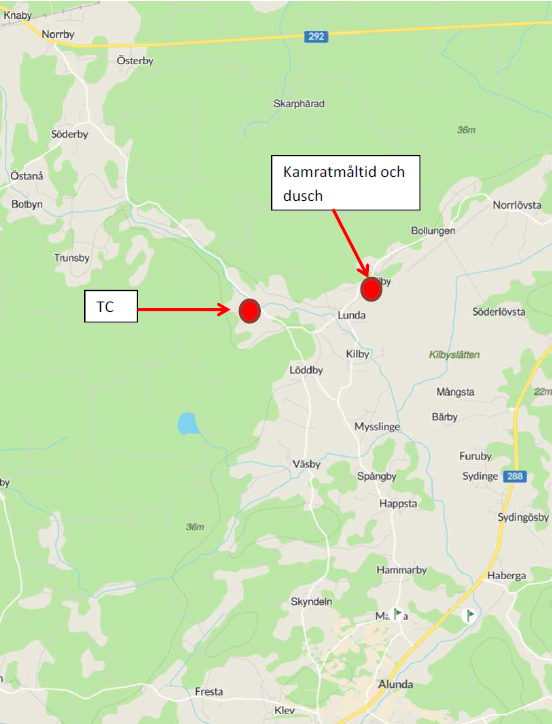 